الاتحاد الخاص للتصنيف الدولي للبراءاتلجنة الخبراءالدورة التاسعة والأربعونجنيف، من 22 إلى 23 فبراير 2017مشروع جدول الأعمالمن إعداد الأمانةافتتاح الدورةانتخاب الرئيس ونائبي الرئيساعتماد جدول الأعمالانظر هذه الوثيقةتقرير عن تقدّم برنامج مراجعة التصنيف الدولي للبراءاتتقرير عن تقدّم برنامجي مراجعة التصنيف التعاوني للبراءات (CPC) وفهرس الملفات (FI)تقريرا المكتب الأوروبي ومكتب الولايات المتحدة عن نظام CPC والمكتب الياباني عن نظام FIاستعراض وتحديث خارطة طريق مراجعة التصنيف الدولي للبراءاتتعديلات على دليل التصنيف الدولي للبراءات ووثائق أساسية أخرى للتصنيفتقرير عن حالة إعادة التصنيف ومعالجة وثائق البراءات التي لم يعاد تصنيفها ضمن MCD وIPCRECLASSتسليم إدارة قوائم العمل من المكتب الأوروبي للبراءات إلى الويبوتقرير عن الأنظمة المعلوماتية المتصلة بالتصنيف الدولي للبراءاتعرض يقدّمه المكتب الدولي.مشروع إدارة مراجعة التصنيف الدولي للبراءات (IPCRM)عرض يقدّمه المكتب الدولي.جلسة إطلاعية على المناقشات الجارية في الفريق العامل لمعاهدة البراءات حول استعمال معلومات التصنيفات الوطنية في الطلبات الدوليةعرض يقدّمه المكتب الدولي.اختتام الدورةيبدأ الاجتماع الافتتاحي يوم الأربعاء 22 فبراير 2017، في الساعة 10:00 صباحا في المقر الرئيسي للويبو وعنوانه:
34, chemin des Colombettes, Geneva[نهاية الوثيقة]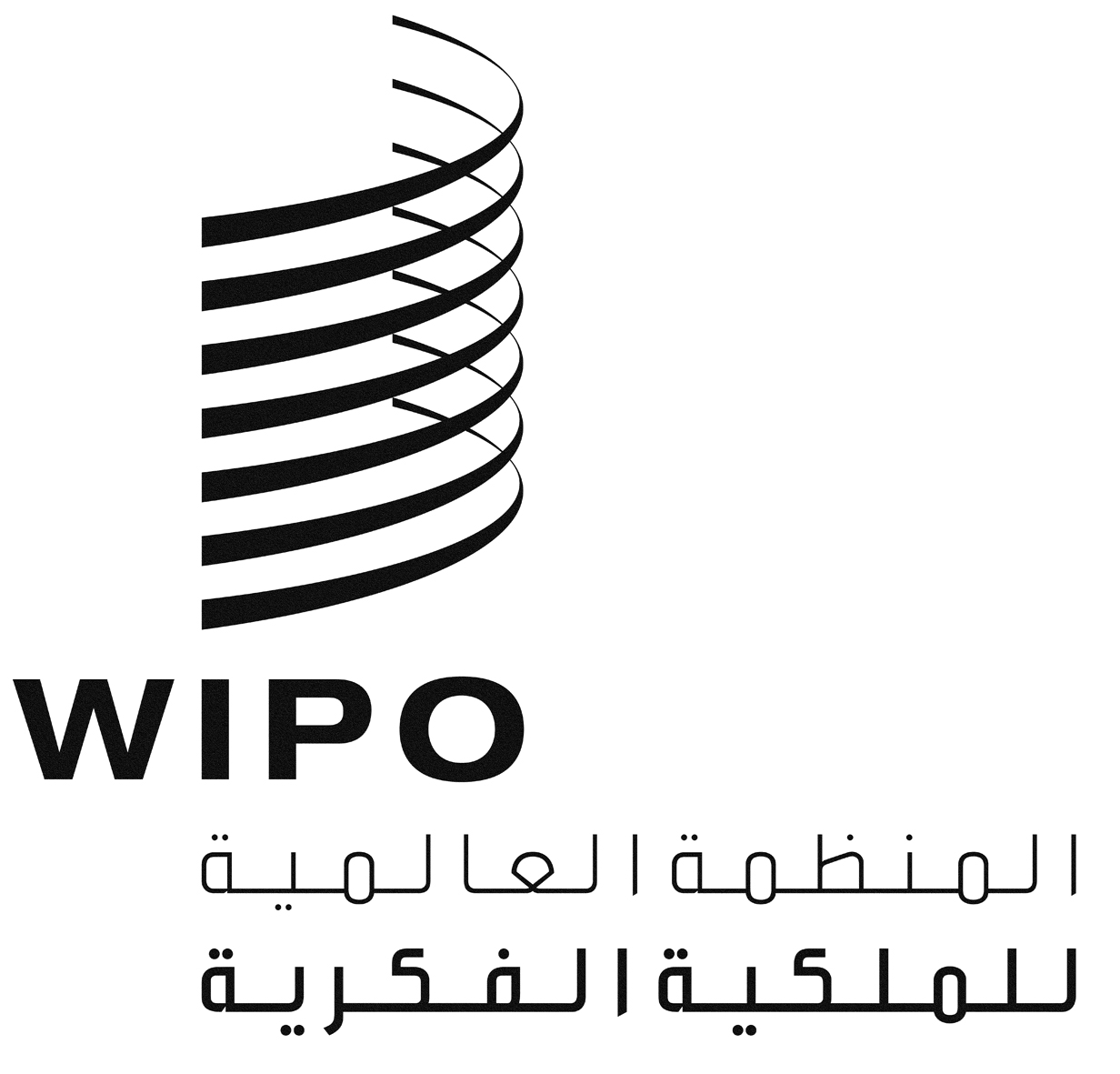 AIPC/CE/49/1 PROV.IPC/CE/49/1 PROV.IPC/CE/49/1 PROV.الأصل: بالإنكليزيةالأصل: بالإنكليزيةالأصل: بالإنكليزيةالتاريخ: 21 ديسمبر 2016التاريخ: 21 ديسمبر 2016التاريخ: 21 ديسمبر 2016انظر المشروع:CE 462انظر المشروع:CE 493انظر المشروعين:CE 454, CE 455انظر المشروع:CE 381انظر المشروع:CE 472انظر المشروعين:CE 446, CE 447انظر المشروع:CE 457